DZIEŃ  NIEZAPOMINAJKI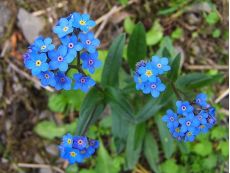 Rozwiąż zagadkęCo to za kwiat niebieskim oczkiem patrzy na świat?Rośnie nad wodą, w rowie. No, kto powie?BRAWO!   To niezapominajka.Święto Niezapominajki przypada zawsze 15 maja. Ten kwiat to symbol pięknej polskiej przyrody. Bądźmy z niej dumni, ale zróbmy też wszystko co w naszej mocy, aby uchronić ją przed zniszczeniem. W Polsce często nazywana jest niezabudką. W dosłownym tłumaczeniu z języka greckiego to „mysie uszko”. Należy do roślin, które łatwo pielęgnować. Można je spotkać w wielu miejscach na przykład na łące, w rowie. Występuje też na wielu kontynentach. Najczęściej spotykamy niezapominajki w kolorze niebieskim z żółtym środkiem. Ale są również białe i różowe. Zobacz.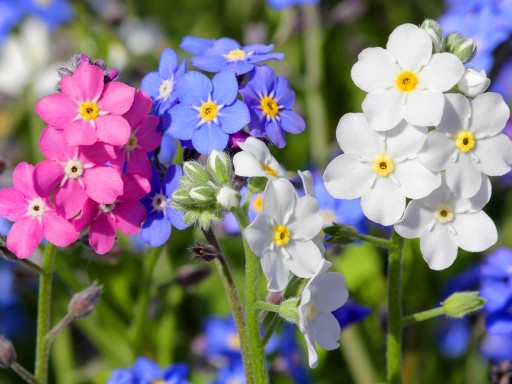 Obchody Dnia Niezapominajki zapoczątkował w 2002 roku redaktor Programu I Polskiego Radia Andrzej Zalewski, pomysłodawca i autor audycji Ekoradio.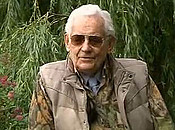 Święto ma podwójne znaczenie. Niezapominajka to przede wszystkim symbol pamięci. Jedna z LEGEND, dotycząca nazwy niezapominajka opowiada o rycerzu, który chciał zerwać piękne niebieskie kwiaty dla damy swego serca. Działo się to nad brzegiem rzeki, a że rycerz odziany był w ciężką zbroję, to chwila nieuwagi wystarczyła, aby jej ciężar spowodował upadek i wpadnięcie do wody. Rycerz czując, że porywa go nurt rzeki krzyknął do ukochanej „Nie zapomnij o mnie!…”. I właśnie stąd nazwa niezapominajka.Celem święta jest  zainteresowanie najmłodszych ekologią. Starszym święto ma natomiast przypomnieć, że dobre nawyki w stosunku do przyrody, warto wpajać dzieciom już od najmłodszych lat.A teraz propozycje dla Was. Możecie przygotować laurkę dla bliskich, przypominając Im na przykład, aby  NIE  ZAPOMNIELI  SIĘ  UŚMIECHNĄĆ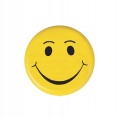 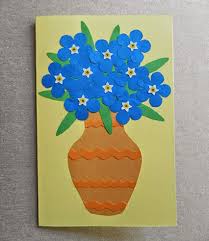 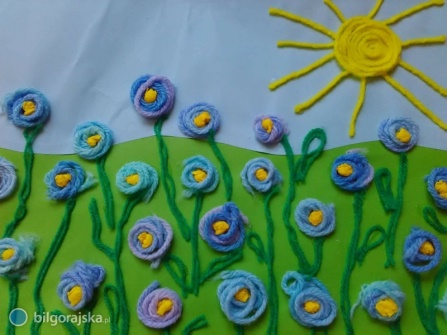 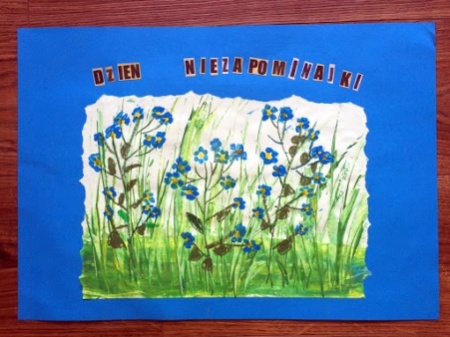 Wykonując swoje prace możecie wysłuchać piosenkihttps://www.youtube.com/watch?v=F1HkKpO4bIgInna propozycja dla Was to wykonanie EKOKALENDARZA, na  którym zamieszczamy kartki. Na nich zapisujemy to , o czym nie możemy ZAPOMNIEĆ!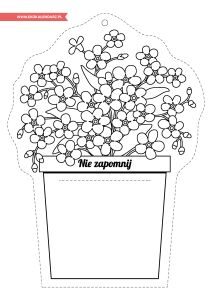 Zabawa z pokazywaniem „Niezapominajki” (wg E. Wójcik)Dzieci słuchają, powtarzają tekst
          i pokazują ruchem: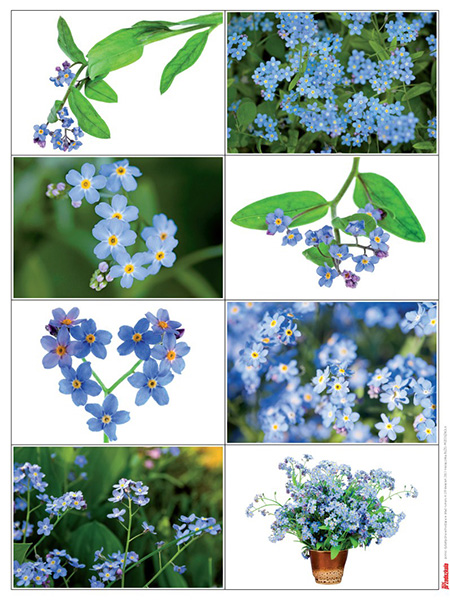 Niezapominajki (płynne ruchy rąk opuszczonych w dół w prawo);to są kwiatki z bajki; (płynne ruchy rąk opuszczonych w dół w lewo);rosną nad potoczkiem (przysiadają i wolno się podnoszą);patrzą żabim oczkiem. (przykładają do oczu ręce w kształcie lornetek); Gdy się jedzie łódką, (płynne ruchy rąk opuszczonych w dół w prawo);śmieją się cichutko. (płynne ruchy rąk opuszczonych w dół w lewo;I tak szepczą skromnie: (przykładają ręce do uszu – nasłuchują);Nie zapomnij o mnie. (pokazują na siebie).Na koniec obejrzyjcie film przyrodniczy „Wędrówki Skrzata Borówki”. Oglądajcie uważnie, może i tam zobaczycie niezapominajki?https://www.youtube.com/watch?v=LKLf5EN1Ff4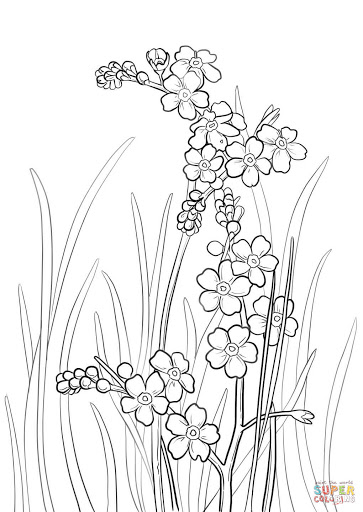 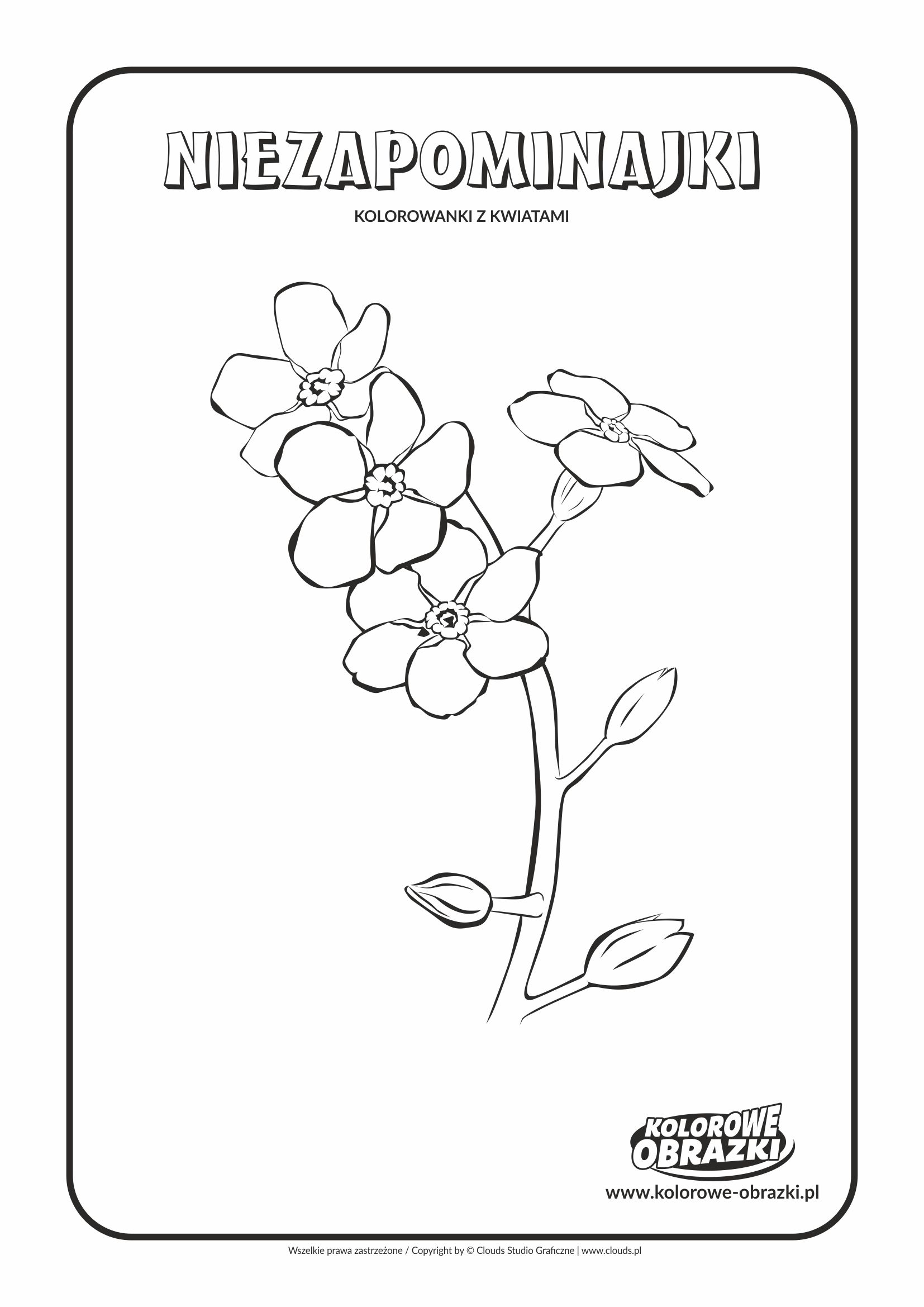 